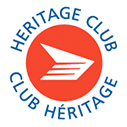 INCOME TAX NOTICEMAKE SURE YOU CLAIM YOUR YOURCLIMATE ACTION INCENTIVEON YOUR 2018 INCOME TAX RETURNIT CAN BE FOUND ON SCHEDULE 14AND ENTERED ON LINE 449 OF YOURT-1 GENERAL INCOME TAX RETURNIT IS WORTH APPROX  $ 154.00 TO YOU